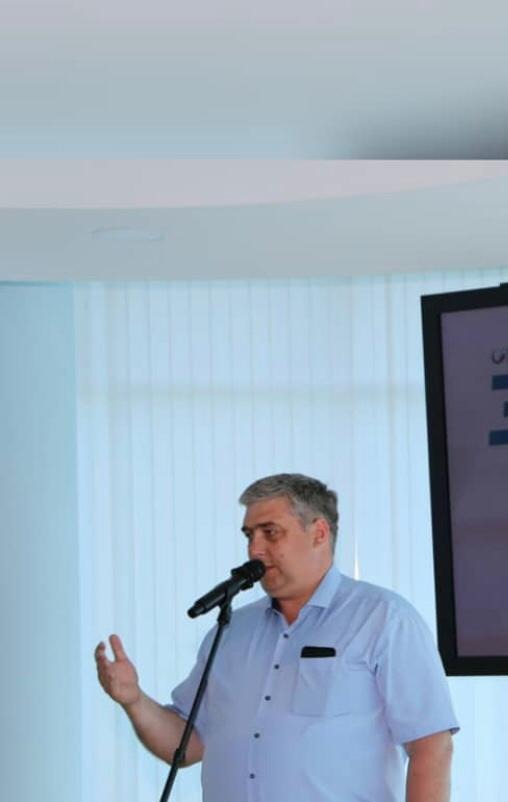 Информационное освещение деятельности совета по развитию малого и среднего предпринимательства на территории Партизанского муниципального района       22 июля 2021 года состоялось заседание Совета по развитию малого и среднего предпринимательства на территории Партизанского муниципального района.   На одобрение членов Совета были вынесены вопросы «О согласовании проектов Положений о порядке осуществления муниципального контроля на территории Партизанского муниципального района в сфере:- муниципального жилищного контроля;- муниципального контроля за использованием и охраной участков недр местного значения;- муниципального контроля на автомобильном транспорте и в дорожном хозяйстве, указанную информацию предложили руководители соответствующих структурных (функциональных) подразделений администрации Партизанского муниципального района.     По предложенным к рассмотрению вопросам повестки заседания Совета по развитию малого и среднего предпринимательства на территории Партизанского района приняты решения о согласовании вышеуказанных проектов.Управление экономики администрации Партизанского     муниципального района